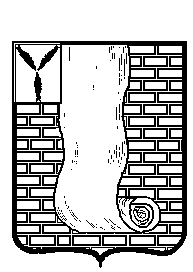  АДМИНИСТРАЦИЯКРАСНОАРМЕЙСКОГО МУНИЦИПАЛЬНОГО РАЙОНА САРАТОВСКОЙ ОБЛАСТИПОСТАНОВЛЕНИЕО внесении изменений в муниципальнуюпрограмму «Развитие культуры Красноармейского муниципального  района на 2017-2019 годы», утвержденнуюпостановлением администрации Красноармейского муниципального района от 28.11.2016 г. № 853	В соответствии со статьёй 179 Бюджетного кодекса Российской Федерации, Уставом Красноармейского муниципального района                                                                                                                       администрация Красноармейского муниципального района ПОСТАНОВЛЯЕТ:	1.    Внести изменения в муниципальную программу «Развитие культуры Красноармейского муниципального  района на 2017-2019 годы», утвержденную постановлением администрации Красноармейского муниципального района от 28.11.2016 г. № 853 (с учетом изменений от 07.02.2017 года №75, 04.05.2017 года №257, 11.07.2017 года № 408, 22.08.2017 года № 514, 25.09.2017 года № 585, 08.12.2017 года №903, 22.03.2018 года № 187, 30.03.2018 года № 209, 28.06.2018 года №420, 16.08.2018 года № 525, 12.12.2018 года № 793, 13.02.2019 года № 87, 04.03.2019 года № 145, 24.04.2019 года №314, 20.05.2019 года №379, 27.06.2019 № 474, от 04.09.2019 года №669), согласно приложению.	2. Организационно-контрольному отделу администрации Красноармейского муниципального района  опубликовать    настоящее постановление путем размещения  на официальном сайте администрации Красноармейского муниципального района в информационно-телекоммуникационной сети «Интернет» (Усынкин А.В.).	3.  Контроль за исполнением настоящего постановления  возложить  на заместителя главы администрации Красноармейского муниципального района Е.В. Наумову.	4. Настоящее постановление вступает в силу с момента его официального опубликования (обнародования).Глава Красноармейского муниципального района                                                                       А.В. ПетаевУтвержденыпостановлением администрацииКрасноармейского муниципального района                                                                                                                                                                     от 14.10.2019г. № 790Изменения, вносимые в муниципальную программу«Развитие культуры Красноармейского муниципального  района на 2017-2019 годы»В паспорте муниципальной программы:- позицию «Объемы финансового обеспечения муниципальной программы, в том числе по годам» изложить в следующей редакции:- Пункт 6. Финансовое обеспечение реализации муниципальной программы изложить в следующей редакции:«На реализацию программных мероприятий на 2017-2019 гг. запланировано   234575,953тыс. рублей, в том числе по годам:В Перечне  мероприятий муниципальной программы «Развитие культуры Красноармейского муниципальногорайона на  2017-2019 годы» пункты 3.2 раздела 3, позицию «Всего по разделу 3», позицииРайонный Дворец культуры,пункта 4.1 раздела 4, позицию «Всего по разделу 4» изложить в следующей редакции:от14 октября 2019г.№790от14 октября 2019г.№790г. КрасноармейскОбъемы финансового обеспечения муниципальной программы, в том числе по годамрасходы (тыс. руб.)расходы (тыс. руб.)расходы (тыс. руб.)расходы (тыс. руб.)Объемы финансового обеспечения муниципальной программы, в том числе по годамвсегопервый год реализации программывторой год реализации программытретий год реализации программыместный бюджет173514,44148866,22158396,066252,220федеральныйбюджет (прогнозно)14635,4833568,083234,110833,3областной бюджет (прогнозно)43476,14917426,94914635,911413,3внебюджетные источники (прогнозно)2949,881597,7713,2638,982017 годтыс. рублейфедеральный бюджет (прогнозно)3568,083областной бюджет (прогнозно) 17426,949местный бюджет48866,221внебюджетные источники (прогнозно)1597,7итого71458,9532018 годфедеральный бюджет (прогнозно)234,1областной бюджет (прогнозно) 14635,9местный бюджет58396,0внебюджетные источники (прогнозно)713,2      итого73979,22019 годфедеральный бюджет (прогнозно)10833,3областной бюджет (прогнозно)11413,3местный бюджет66252,220внебюджетные источники (прогнозно)638,98итого 89137,8№№Наименование мероприятияНаименование мероприятияНаименование мероприятияСрок испол-нения (годы)Объем финансо-вогообеспеч-ения  (тыс. рублей), всегоОбъем финансо-вогообеспеч-ения  (тыс. рублей), всегоОбъем финансо-вогообеспеч-ения  (тыс. рублей), всегоОбъем финансо-вогообеспеч-ения  (тыс. рублей), всегов том числе за счет средств в том числе за счет средств в том числе за счет средств в том числе за счет средств в том числе за счет средств в том числе за счет средств в том числе за счет средств в том числе за счет средств в том числе за счет средств в том числе за счет средств Ответственные за исполнениеОжидаемые результаты№№Наименование мероприятияНаименование мероприятияНаименование мероприятияСрок испол-нения (годы)Объем финансо-вогообеспеч-ения  (тыс. рублей), всегоОбъем финансо-вогообеспеч-ения  (тыс. рублей), всегоОбъем финансо-вогообеспеч-ения  (тыс. рублей), всегоОбъем финансо-вогообеспеч-ения  (тыс. рублей), всегофеде-рального бюджета (прогнозно)феде-рального бюджета (прогнозно)феде-рального бюджета (прогнозно)област-ного бюджета(прогнозно)област-ного бюджета(прогнозно)Местного бюджета(прогнозно)Местного бюджета(прогнозно)внебюдежетных источников 
(прогнозно)внебюдежетных источников 
(прогнозно)внебюдежетных источников 
(прогнозно)Ответственные за исполнениеОжидаемые результаты	Раздел 3. Поддержка самодеятельного народного творчества	Раздел 3. Поддержка самодеятельного народного творчества	Раздел 3. Поддержка самодеятельного народного творчества	Раздел 3. Поддержка самодеятельного народного творчества	Раздел 3. Поддержка самодеятельного народного творчества	Раздел 3. Поддержка самодеятельного народного творчества	Раздел 3. Поддержка самодеятельного народного творчества	Раздел 3. Поддержка самодеятельного народного творчества	Раздел 3. Поддержка самодеятельного народного творчества	Раздел 3. Поддержка самодеятельного народного творчества	Раздел 3. Поддержка самодеятельного народного творчества	Раздел 3. Поддержка самодеятельного народного творчества	Раздел 3. Поддержка самодеятельного народного творчества	Раздел 3. Поддержка самодеятельного народного творчества	Раздел 3. Поддержка самодеятельного народного творчества	Раздел 3. Поддержка самодеятельного народного творчества	Раздел 3. Поддержка самодеятельного народного творчества	Раздел 3. Поддержка самодеятельного народного творчества	Раздел 3. Поддержка самодеятельного народного творчества	Раздел 3. Поддержка самодеятельного народного творчества	Раздел 3. Поддержка самодеятельного народного творчества	Раздел 3. Поддержка самодеятельного народного творчества3.2Проведение районныхфестивалей различной тематики, слетов, (фестиваль национальных культур «В семье единой», парад достижений Саратовской области «Огней так много золотых» и другие)Проведение районныхфестивалей различной тематики, слетов, (фестиваль национальных культур «В семье единой», парад достижений Саратовской области «Огней так много золотых» и другие)Проведение районныхфестивалей различной тематики, слетов, (фестиваль национальных культур «В семье единой», парад достижений Саратовской области «Огней так много золотых» и другие)Проведение районныхфестивалей различной тематики, слетов, (фестиваль национальных культур «В семье единой», парад достижений Саратовской области «Огней так много золотых» и другие)2017-2019 гг.142,5142,5142,5000000142,5142,5000МБУК «Централизованная клубная система»популяризация самодеятельного художественного творчества, традиций и культуры народов, проживающих в районе, совершенствование системы организации досуга населения3.2Проведение районныхфестивалей различной тематики, слетов, (фестиваль национальных культур «В семье единой», парад достижений Саратовской области «Огней так много золотых» и другие)Проведение районныхфестивалей различной тематики, слетов, (фестиваль национальных культур «В семье единой», парад достижений Саратовской области «Огней так много золотых» и другие)Проведение районныхфестивалей различной тематики, слетов, (фестиваль национальных культур «В семье единой», парад достижений Саратовской области «Огней так много золотых» и другие)Проведение районныхфестивалей различной тематики, слетов, (фестиваль национальных культур «В семье единой», парад достижений Саратовской области «Огней так много золотых» и другие)201700000000000000МБУК «Централизованная клубная система»популяризация самодеятельного художественного творчества, традиций и культуры народов, проживающих в районе, совершенствование системы организации досуга населения3.2Проведение районныхфестивалей различной тематики, слетов, (фестиваль национальных культур «В семье единой», парад достижений Саратовской области «Огней так много золотых» и другие)Проведение районныхфестивалей различной тематики, слетов, (фестиваль национальных культур «В семье единой», парад достижений Саратовской области «Огней так много золотых» и другие)Проведение районныхфестивалей различной тематики, слетов, (фестиваль национальных культур «В семье единой», парад достижений Саратовской области «Огней так много золотых» и другие)Проведение районныхфестивалей различной тематики, слетов, (фестиваль национальных культур «В семье единой», парад достижений Саратовской области «Огней так много золотых» и другие)201800000000000000МБУК «Централизованная клубная система»популяризация самодеятельного художественного творчества, традиций и культуры народов, проживающих в районе, совершенствование системы организации досуга населения3.2Проведение районныхфестивалей различной тематики, слетов, (фестиваль национальных культур «В семье единой», парад достижений Саратовской области «Огней так много золотых» и другие)Проведение районныхфестивалей различной тематики, слетов, (фестиваль национальных культур «В семье единой», парад достижений Саратовской области «Огней так много золотых» и другие)Проведение районныхфестивалей различной тематики, слетов, (фестиваль национальных культур «В семье единой», парад достижений Саратовской области «Огней так много золотых» и другие)Проведение районныхфестивалей различной тематики, слетов, (фестиваль национальных культур «В семье единой», парад достижений Саратовской области «Огней так много золотых» и другие)2019142,5142,5142,5000000142,5142,5000МБУК «Централизованная клубная система»популяризация самодеятельного художественного творчества, традиций и культуры народов, проживающих в районе, совершенствование системы организации досуга населенияВсего по разделу 3Всего по разделу 3Всего по разделу 3Всего по разделу 32017-2019 гг.4289,4804289,4804289,4800000004007,9804007,980339,0339,0339,0популяризация самодеятельного художественного творчества, традиций и культуры народов, проживающих в районе, совершенствование системы организации досуга населения2017547,1547,1547,1000000434,1434,1113,0113,0113,0популяризация самодеятельного художественного творчества, традиций и культуры народов, проживающих в районе, совершенствование системы организации досуга населения20182408,12408,12408,10000002295,12295,1113,0113,0113,0популяризация самодеятельного художественного творчества, традиций и культуры народов, проживающих в районе, совершенствование системы организации досуга населения20191334,2801334,2801334,2800000001221,2801221,280113,0113,0113,0популяризация самодеятельного художественного творчества, традиций и культуры народов, проживающих в районе, совершенствование системы организации досуга населенияРаздел 4. Развитие материально-технической базы учреждений культурыРаздел 4. Развитие материально-технической базы учреждений культурыРаздел 4. Развитие материально-технической базы учреждений культурыРаздел 4. Развитие материально-технической базы учреждений культурыРаздел 4. Развитие материально-технической базы учреждений культурыРаздел 4. Развитие материально-технической базы учреждений культурыРаздел 4. Развитие материально-технической базы учреждений культурыРаздел 4. Развитие материально-технической базы учреждений культурыРаздел 4. Развитие материально-технической базы учреждений культурыРаздел 4. Развитие материально-технической базы учреждений культурыРаздел 4. Развитие материально-технической базы учреждений культурыРаздел 4. Развитие материально-технической базы учреждений культурыРаздел 4. Развитие материально-технической базы учреждений культурыРаздел 4. Развитие материально-технической базы учреждений культурыРаздел 4. Развитие материально-технической базы учреждений культурыРаздел 4. Развитие материально-технической базы учреждений культурыРаздел 4. Развитие материально-технической базы учреждений культурыРаздел 4. Развитие материально-технической базы учреждений культурыРаздел 4. Развитие материально-технической базы учреждений культурыРаздел 4. Развитие материально-технической базы учреждений культурыРаздел 4. Развитие материально-технической базы учреждений культурыРаздел 4. Развитие материально-технической базы учреждений культуры4.1Организация и проведениетекущего и капитального ремонта в зданиях учреждений культуры и искусства, 
в том числе:Организация и проведениетекущего и капитального ремонта в зданиях учреждений культуры и искусства, 
в том числе:2017-2019 гг.2017-2019 гг.2017-2019 гг.2017-2019 гг.9445,8529445,8529445,8529445,8522993,2832993,2832993,283620,149620,1493835,9203835,9201996,54.1Организация и проведениетекущего и капитального ремонта в зданиях учреждений культуры и искусства, 
в том числе:Организация и проведениетекущего и капитального ремонта в зданиях учреждений культуры и искусства, 
в том числе:20172017201720175612,9325612,9325612,9325612,9322993,2832993,2832993,283570,149570,149868,0868,01181,54.1Организация и проведениетекущего и капитального ремонта в зданиях учреждений культуры и искусства, 
в том числе:Организация и проведениетекущего и капитального ремонта в зданиях учреждений культуры и искусства, 
в том числе:20182018201820182389,12389,12389,12389,100050,050,01909,11909,1430,04.1Организация и проведениетекущего и капитального ремонта в зданиях учреждений культуры и искусства, 
в том числе:Организация и проведениетекущего и капитального ремонта в зданиях учреждений культуры и искусства, 
в том числе:20192019201920191443,8201443,8201443,8201443,820000001058,820                                                               1058,820                                                               385,0Районный Дворец культурыРайонный Дворец культурыРайонный Дворец культуры2017-2019 гг.2017-2019 гг.2017-2019 гг.3253,13253,13253,13253,11680,01680,01680,0320,0320,0403,1403,1850,0МБУК «Централизованная клубная система»МБУК «Централизованная клубная система»Районный Дворец культурыРайонный Дворец культурыРайонный Дворец культуры2017201720172764,02764,02764,02764,01680,01680,01680,0  320,0                                                                                                    320,0                                                                                                  124,0124,0640,0МБУК «Централизованная клубная система»МБУК «Централизованная клубная система»Ремонт кровли, фасада, системы отопления, сцены, косметический ремонт помещенийРайонный Дворец культурыРайонный Дворец культурыРайонный Дворец культуры201820182018210,0210,0210,0210,00000000210,0МБУК «Централизованная клубная система»МБУК «Централизованная клубная система»косметический ремонт помещений, ремонт сценыРайонный Дворец культурыРайонный Дворец культурыРайонный Дворец культуры20192019201937,337,337,337,30000037,337,30МБУК «Централизованная клубная система»МБУК «Централизованная клубная система» приобретение материалов для проведения текущего ремонта зрительного зала 200,0200,0200,0200,000000200,0200,00проведение сварочных работ  по изготовлению «гребенки» для кинозала41,841,841,841,80000041,841,80Приобретение  строительных материалов для ремонта крыши РДКВсего по разделу 4Всего по разделу 42017-2019 гг.2017-2019 гг.2017-2019 гг.2017-2019 гг.2017-2019 гг.22698,45222698,45222698,4529013,2839013,2839013,283700,149700,1495623,5205623,5207361,5201720172017201720176397,9326397,9326397,9323413,2833413,2833413,283650,149650,149928,0928,01406,5201820182018201820182469,12469,12469,1000 50,0 50,01909,11909,1510,02019201920192019201913831,42013831,42013831,4205600,05600,05600,0002786,4202786,4205445,0